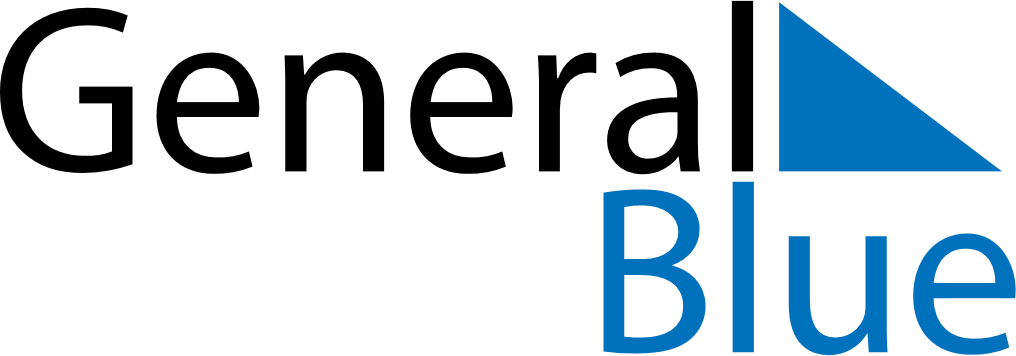 July 2024July 2024July 2024July 2024July 2024July 2024Quirihue, Nuble, ChileQuirihue, Nuble, ChileQuirihue, Nuble, ChileQuirihue, Nuble, ChileQuirihue, Nuble, ChileQuirihue, Nuble, ChileSunday Monday Tuesday Wednesday Thursday Friday Saturday 1 2 3 4 5 6 Sunrise: 8:02 AM Sunset: 5:45 PM Daylight: 9 hours and 43 minutes. Sunrise: 8:02 AM Sunset: 5:46 PM Daylight: 9 hours and 44 minutes. Sunrise: 8:02 AM Sunset: 5:46 PM Daylight: 9 hours and 44 minutes. Sunrise: 8:01 AM Sunset: 5:47 PM Daylight: 9 hours and 45 minutes. Sunrise: 8:01 AM Sunset: 5:47 PM Daylight: 9 hours and 45 minutes. Sunrise: 8:01 AM Sunset: 5:48 PM Daylight: 9 hours and 46 minutes. 7 8 9 10 11 12 13 Sunrise: 8:01 AM Sunset: 5:48 PM Daylight: 9 hours and 47 minutes. Sunrise: 8:01 AM Sunset: 5:49 PM Daylight: 9 hours and 48 minutes. Sunrise: 8:00 AM Sunset: 5:49 PM Daylight: 9 hours and 49 minutes. Sunrise: 8:00 AM Sunset: 5:50 PM Daylight: 9 hours and 49 minutes. Sunrise: 8:00 AM Sunset: 5:51 PM Daylight: 9 hours and 50 minutes. Sunrise: 7:59 AM Sunset: 5:51 PM Daylight: 9 hours and 51 minutes. Sunrise: 7:59 AM Sunset: 5:52 PM Daylight: 9 hours and 52 minutes. 14 15 16 17 18 19 20 Sunrise: 7:59 AM Sunset: 5:53 PM Daylight: 9 hours and 53 minutes. Sunrise: 7:58 AM Sunset: 5:53 PM Daylight: 9 hours and 54 minutes. Sunrise: 7:58 AM Sunset: 5:54 PM Daylight: 9 hours and 56 minutes. Sunrise: 7:57 AM Sunset: 5:54 PM Daylight: 9 hours and 57 minutes. Sunrise: 7:57 AM Sunset: 5:55 PM Daylight: 9 hours and 58 minutes. Sunrise: 7:56 AM Sunset: 5:56 PM Daylight: 9 hours and 59 minutes. Sunrise: 7:56 AM Sunset: 5:57 PM Daylight: 10 hours and 1 minute. 21 22 23 24 25 26 27 Sunrise: 7:55 AM Sunset: 5:57 PM Daylight: 10 hours and 2 minutes. Sunrise: 7:54 AM Sunset: 5:58 PM Daylight: 10 hours and 3 minutes. Sunrise: 7:54 AM Sunset: 5:59 PM Daylight: 10 hours and 5 minutes. Sunrise: 7:53 AM Sunset: 5:59 PM Daylight: 10 hours and 6 minutes. Sunrise: 7:52 AM Sunset: 6:00 PM Daylight: 10 hours and 7 minutes. Sunrise: 7:52 AM Sunset: 6:01 PM Daylight: 10 hours and 9 minutes. Sunrise: 7:51 AM Sunset: 6:02 PM Daylight: 10 hours and 10 minutes. 28 29 30 31 Sunrise: 7:50 AM Sunset: 6:02 PM Daylight: 10 hours and 12 minutes. Sunrise: 7:49 AM Sunset: 6:03 PM Daylight: 10 hours and 14 minutes. Sunrise: 7:48 AM Sunset: 6:04 PM Daylight: 10 hours and 15 minutes. Sunrise: 7:47 AM Sunset: 6:05 PM Daylight: 10 hours and 17 minutes. 